…../…../2021Kabul alarak yapacağım/yaptığım uygulamalı eğitimim süresince ……..………… …….…….…………. İşletmesinden almam gereken ücretten feragat ettiğimi ve almayacağımı iletir, işletmeye verdiğim beyanım ekiyle birlikte, Bilgilerinize arz ederim. 										Öğrenci Adı SoyadıİmzaÖğrencinin;Öğrenci Numarası	: Yükseköğretim Kurumu	: Bandırma Onyedi Eylül ÜniversitesiFakültesi/MYO	: Gönen Meslek YüksekokuluBölümü	: ………………………………………………Uygulamalı Eğitim Türü :  ( X  ) İşletmede Mesleki Eğitim        (  ) Staj        (  ) Uygulama DersiEK: İşletmeye verilen ücretten feragat beyan yazısı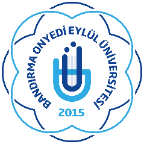 BANDIRMA ONYEDİ EYLÜL ÜNİVERSİTESİGÖNEN MESLEK YÜKSEKOKULU MÜDÜRLÜĞÜNE